ĐƠN XIN ĐĂNG KÝ HỌC PHẦN(HỌC KỲ … NĂM HỌC 20… - 20…)	Kính gửi:			- Phòng Đào tạo Đại học – Nghiên cứu Khoa học;		- Khoa 	Tôi tên: 		Ngày sinh: 	Mã số sinh viên: 		Lớp đang học: 	Số điện thoại liên hệ: ..............................................................................................................Nay tôi làm đơn này xin phòng Đào tạo Đại học – Nghiên cứu Khoa học đăng ký học phần: I. LÝ DO LÀM ĐƠN	1. Đăng ký học mới (chưa học)		2. Đăng ký học lại 		3. Đăng ký học cải thiện điểm 		4. Lý do khác: 	II. DANH SÁCH MÔN ĐỀ NGHỊ ĐĂNG KÝ HỌCTôi xin cam đoan lịch học này không bị trùng với các lịch học khác. Tôi xin cam kết đóng học phí đầy đủ, tuân thủ nội quy, quy chế của nhà trường và của lớp tham gia học cùng.Tôi xin chân thành cảm ơn!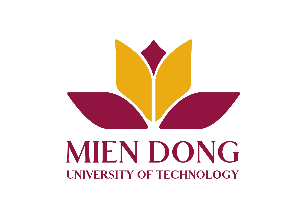 CỘNG HÒA XÃ HỘI CHỦ NGHĨA VIỆT NAMĐộc lập - Tự do - Hạnh phúcTTTên môn họcSố TCMã lớp học phầnLớp dự kiếnNhóm THNgày bắt đầu họcNgày kết thúcGhi chú123…Đồng Nai, ngày ... tháng … năm 20......Đồng Nai, ngày ... tháng … năm 20......Đồng Nai, ngày ... tháng … năm 20......Đồng Nai, ngày ... tháng … năm 20......PHÒNG ĐTĐH-NCKHPHÒNGTÀI CHÍNH KẾ TOÁNKHOA ……….SINH VIÊN(Ký & ghi rõ họ tên)…./…./20……./…./20……./…./20…